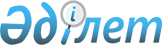 Об установлении публичного сервитутаПостановление акимата Сарыагашского района Туркестанской области от 27 июня 2019 года № 250. Зарегистрировано Департаментом юстиции Туркестанской области 27 июня 2019 года № 5101
      В соответствии с подпунктом 5-1) статьи 17 и пунктом 4 статьи 69 Земельного кодекса Республики Казахстан от 20 июня 2003 года, подпунктом 10) пункта 1 статьи 31 Закона Республики Казахстан от 23 января 2001 года "О местном государственном управлении и самоуправлении в Республике Казахстан" акимат Сарыагашского района ПОСТАНОВЛЯЕТ:
      Сноска. Преамбула – в редакции постановления акимата Сарыагашского района Туркестанской области от 27.01.2021 № 19 (вводится в действие со дня его первого официального опубликования).


      1. Установить публичный сервитут на земельные участки сроком на 49 (сорок девять) лет без изъятия земельных участков у землепользователей и собственников земель для существующих магистральных и внутри населенных водопроводов находящихся в пользовании производственного участка "Сарыагашский групповой водопровод" филиала "Онтустикауызсу" республиканскому государственному предприятию на праве хозяйственного ведения "Казводхоз" Комитета по водным ресурсам Министерства сельского хозяйства Республики Казахстан, согласно приложению к настоящему постановлению.
      Сноска. Пункт 1 – в редакции постановления акимата Сарыагашского района Туркестанской области от 27.01.2021 № 19 (вводится в действие со дня его первого официального опубликования).

      2. Исключен постановлением акимата Сарыагашского района Туркестанской области от 10.11.2022 № 334 (вводится в действие по истечении десяти календарных дней после дня его первого официального опубликования).


      3. Контроль за исполнением настоящего постановления возложить на заместителя акима района С. Таскулова.
      4. Настоящее постановление вводится в действие по истечении десяти календарных дней посел его превого официального опубликования. Площади земель для установления публичного сервитута республиканскому государственному предприятию на праве хозяйственного ведения "Казводхоз" Комитета по водным ресурсам Министерства сельского хозяйства Республики Казахстан для водопроводов магистральных и внутри населенных пунктов, находящихся в пользовании производственного участка "Сарыагашский групповой водопровод" филиала "Онтустикауыз су"
      Сноска. Приложение - в редакции постановления акимата Сарыагашского района Туркестанской области от 15.04.2020 № 109 (вводится в действие со дня его первого официального опубликования).
      продолжение таблицы
					© 2012. РГП на ПХВ «Институт законодательства и правовой информации Республики Казахстан» Министерства юстиции Республики Казахстан
				
      Аким района

К. Абдуалиев
Приложение
к постановлению акимата
Сарыагашского района
№ 250 от 27 июня 2019 года
№
Наименование земле пользователей
Площадь под действием публичного сервитута (гектар)
в том числе:
в том числе:
в том числе:
в том числе:
в том числе:
в том числе:
№
Наименование земле пользователей
Площадь под действием публичного сервитута (гектар)
земли сельскохозяйственного назначения
из них:
из них:
из них:
из них:
из них:
№
Наименование земле пользователей
Площадь под действием публичного сервитута (гектар)
земли сельскохозяйственного назначения
пашня
из них:
многолетние насаждения
сенокосы
пастбища
№
Наименование земле пользователей
Площадь под действием публичного сервитута (гектар)
земли сельскохозяйственного назначения
пашня
пашня орошаемая
многолетние насаждения
сенокосы
пастбища
1
2
3
4
5
6
7
8
9
1
город Сарыагаш
1,04
0,1798
2
населенный пункт Сиргели, сельский округ Капланбек
1,88
0,17
0,17
3
населенные пункты Енкес, Култума, Дархан, Акниет, Куркелес, Нурлыжол сельский округ Куркелес
19,36
0,1838
0,1838
4
населенный пункт Тонкерис сельский округ Жарты тобе 
1,4
0,2153
0,2153
5
населенный пункт Таскескен сельский округ Тегисшил
3,77
Всего 
27,45
0,7489
0,5691
№
земли населенных пунктов
земли промышленности, транспорта, связи, для нужд космической деятельности, обороны, национальной безопасности и иного несельскохозяйственного назначения
земли особо охраняемых природных территорий, земли оздоровительного, рекреационного и историко-культурного назначения
земли лесного фонда
земли водного фонда
земли запаса
10
11
12
13
14
15
1
0,4313
0,27
0,1589
2
0,6
1,11
3
15,858
3,3182
4
0,04
1,1447
5
3,095
0,675
20,0243
0,27
6,4068